Dive team 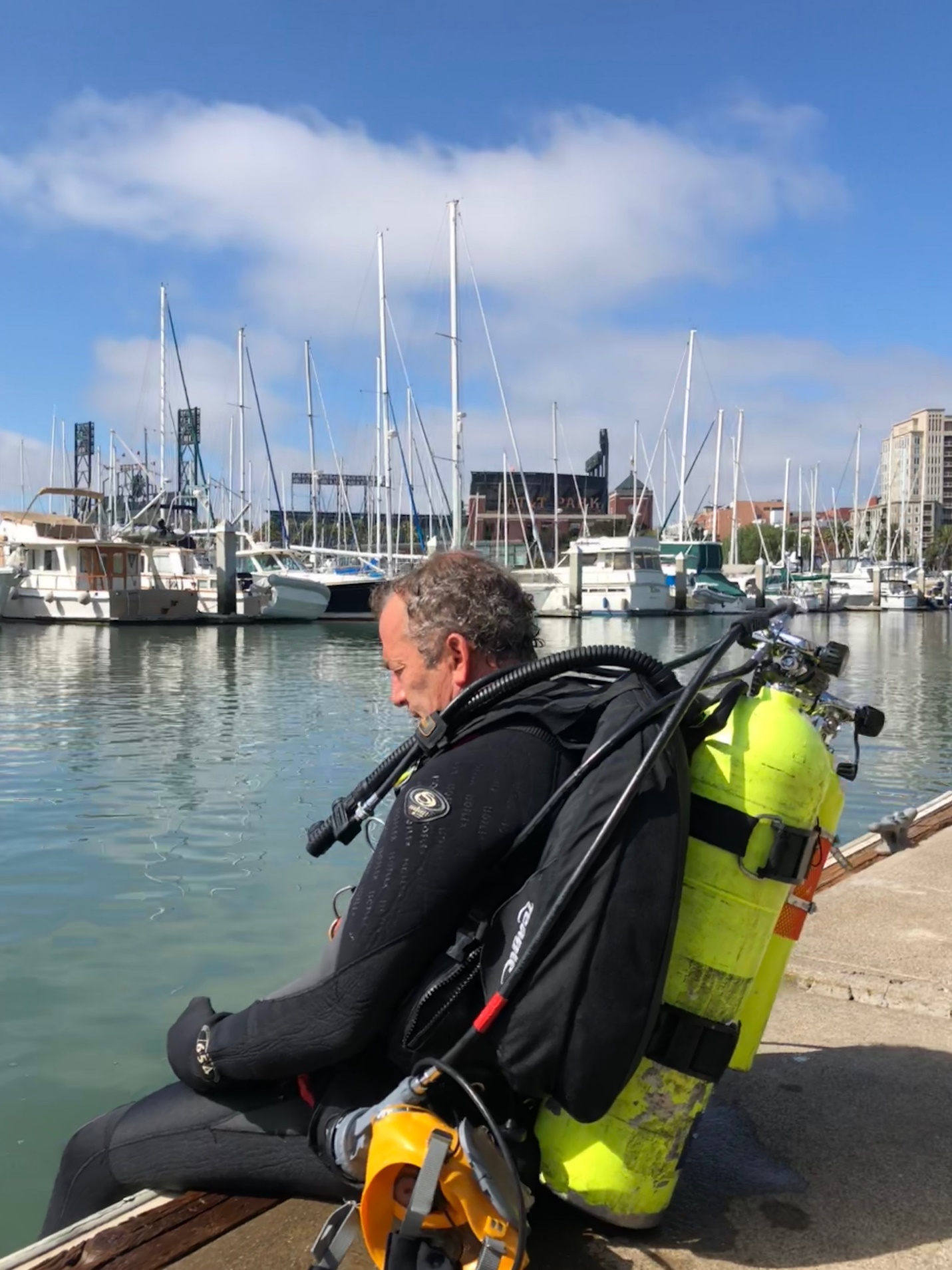 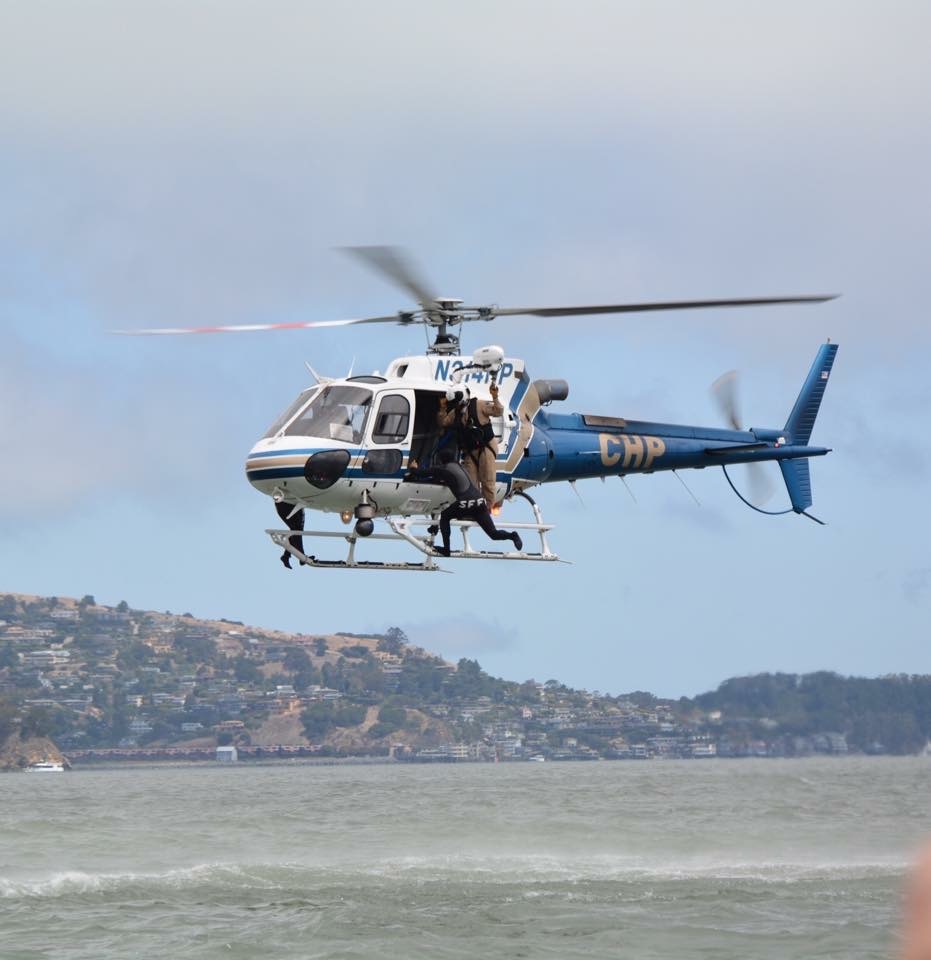 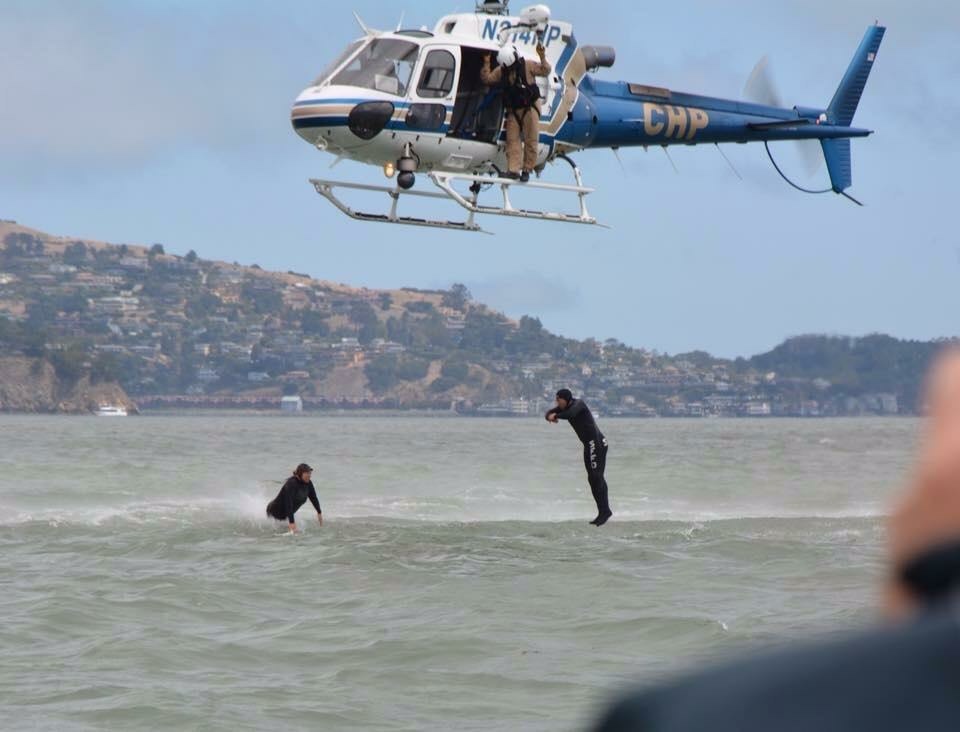 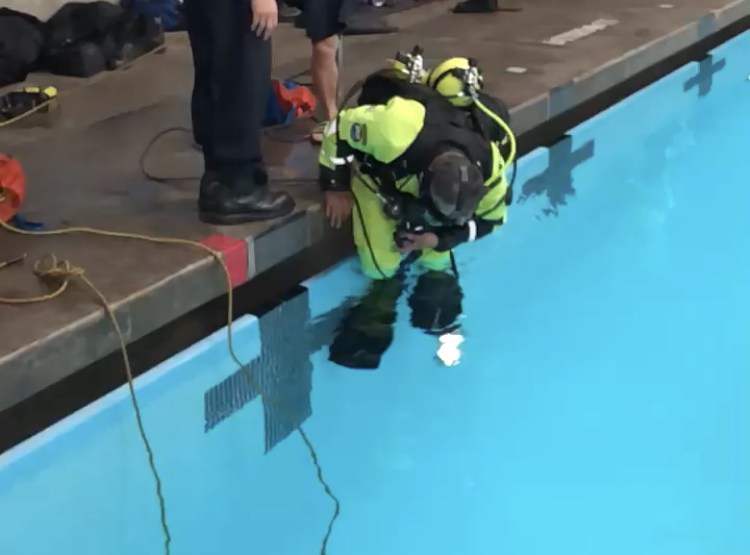 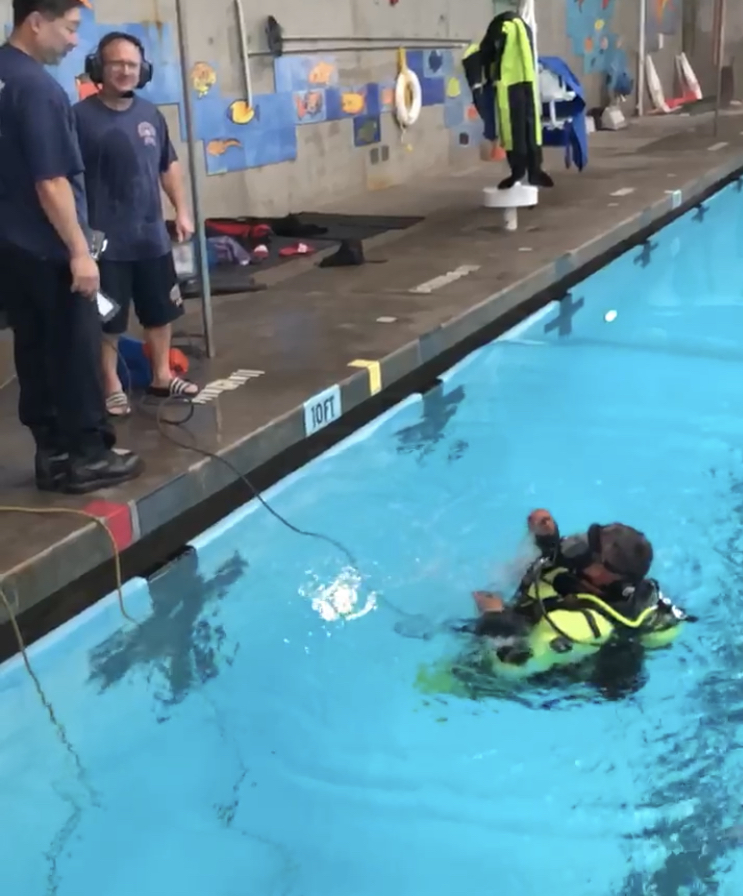 